Next Meeting:June 26, 2018- 8:30-10:00am, Room 302 MiddletonData Stewardship Council Meeting                              Agenda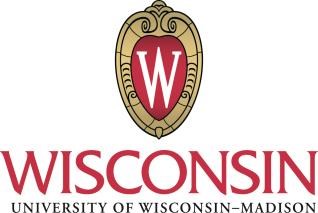 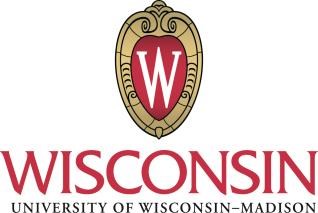 Date: Tuesday, May 22, 2018Start/End Time:  8:30 AM – 10:00 AMLocation: Room 120, Middleton Building (1305 Linden Drive)Data Stewardship Council Meeting                              AgendaDate: Tuesday, May 22, 2018Start/End Time:  8:30 AM – 10:00 AMLocation: Room 120, Middleton Building (1305 Linden Drive)Agenda Item #Agenda ItemReview/Approve Meeting MinutesData Management Plan: Handshake Career ServicesData Management Plan: Course SurveysDiscuss: Access to Student Data, DCS